Бушуйская основная школа – филиал муниципального бюджетного образовательного учреждения «Кириковская средняя школа»РАБОЧАЯ ПРОГРАММАпо предмету «Занимательная грамматика» для учащихся 5 класса Бушуйской основной школы - муниципального  бюджетного общеобразовательного учреждения «Кириковская средняя школа»Составила: учитель Кадирова Дарья Владимировна2021-2022 учебный год1. Пояснительная  записка.    Настоящая рабочая программа составлена на основании основной образовательной программы основного общего образования муниципального бюджетного общеобразовательного учреждения «Кириковская средняя школа» от 31 августа 2020 года, утвержденной приказом по учреждению № 188-ОД от 02.09.2020,  учебного плана муниципального бюджетного общеобразовательного учреждения «Кириковская средняя  школа» по литературе для 5-6 класса на 2021-2022 учебный год, положения о рабочей программе педагога Бушуйской основной школы муниципального бюджетного общеобразовательного учреждения «Кириковская средняя  школа» реализующего предметы, курсы и дисциплины общего образования от 30 мая 2019 года.    Цель курса:  расширить, углубить и закрепить знания по русскому языку, показать учащимся, что грамматика не свод скучных и трудных правил для запоминания, а увлекательное путешествие по русскому языку на разных ступенях обучения.    Рабочая программа по учебному предмету «Занимательная грамматика» для учащихся  5   класса рассчитана на 35 часов в год, 1 часа в неделю.    Промежуточная аттестация проводится в период с 25.04.2022 по 16.05.2022г., в форме тестирования.2. Планируемые результаты освоения предмета.    Планируемые результаты освоения программы по литературе представляют собой систему ведущих целевых установок и ожидаемых результатов освоения всех компонентов, составляющих содержательную основу образовательной программы. Они обеспечивают связь между требованиями ФГОС, образовательным процессом и системой оценки результатов освоения программы.     Личностные результаты освоения программы по занимательной грамматике представлены в соответствии с группой личностных результатов и раскрывают и детализируют основные направленности этих  результатов:1. Российская гражданская идентичность (патриотизм, уважение к Отечеству, к прошлому и настоящему многонационального народа России,  чувство ответственности и долга перед Родиной, идентификация себя в качестве гражданина России, субъективная значимость использования русского языка и языков народов России, осознание и ощущение личностной сопричастности судьбе российского народа). Осознание этнической принадлежности, знание истории, языка, культуры своего народа, своего края, основ культурного наследия народов России и человечества (идентичность человека с российской многонациональной культурой, сопричастность истории народов и государств, находившихся на территории современной России); интериоризация гуманистических, демократических и традиционных ценностей многонационального российского общества. Осознанное, уважительное и доброжелательное отношение к истории, культуре, религии, традициям, языкам, ценностям народов России и народов мира.2. Готовность и способность обучающихся к саморазвитию и самообразованию на основе мотивации к обучению и познанию; готовность и способность осознанному выбору и построению дальнейшей индивидуальной траектории образования на базе ориентировки в мире профессий и профессиональных предпочтений, с учетом устойчивых познавательных интересов.3. Развитое моральное сознание и компетентность в решении моральных проблем на основе личностного выбора, формирование нравственных чувств и нравственного поведения, осознанного и ответственного отношения к собственным поступкам (способность к нравственному самосовершенствованию; веротерпимость, уважительное отношение к религиозным чувствам, взглядам людей или их отсутствию; знание основных норм морали, нравственных, духовных идеалов, хранимых в культурных традициях народов России, готовность на их основе к сознательному самоограничению в поступках, поведении, расточительном потребительстве; сформированность представлений об основах светской этики, культуры традиционных религий, их роли в развитии культуры и истории России и человечества, в становлении гражданского общества и российской государственности; понимание значения нравственности, веры и религии в жизни человека, семьи и общества). Сформированность ответственного отношения к учению; уважительного отношения к труду, наличие опыта участия в социально значимом труде. Осознание значения семьи в жизни человека и общества, принятие ценности семейной жизни, уважительное и заботливое отношение к членам своей семьи.4. Сформированность целостного мировоззрения, соответствующего современному уровню развития науки и общественной практики, учитывающего социальное, культурное, языковое, духовное многообразие современного мира.5. Осознанное, уважительное и доброжелательное отношение к другому человеку, его мнению, мировоззрению, культуре, языку, вере, гражданской позиции. Готовность и способность вести диалог с другими людьми и достигать в нем взаимопонимания (идентификация себя как полноправного субъекта общения, готовность к конструированию образа партнера по диалогу, готовность к конструированию образа допустимых способов диалога, готовность к конструированию процесса диалога как конвенционирования интересов, процедур, готовность и способность к ведению переговоров). 3. Содержание учебного предмета.4. Тематическое планирование с указанием количества часов на освоение каждой темы.5. Список литературы, используемый при оформление рабочей программы.1.Предметная линия учебников Т.А.Ладыженской, М.Т. Баранова, Л.А. Тростенцовой и др. 5-9 классы. Пособие для учителей ОУ. М.: Просвещение, 2011 2.Тростенцова Л. А., Стракевич М. М., Ладыжен¬ская Н. В. и др. Русский язык. Дидактические материалы. 5 класс.Согласовано:  Зам. директора по УВРСластихина Н.П.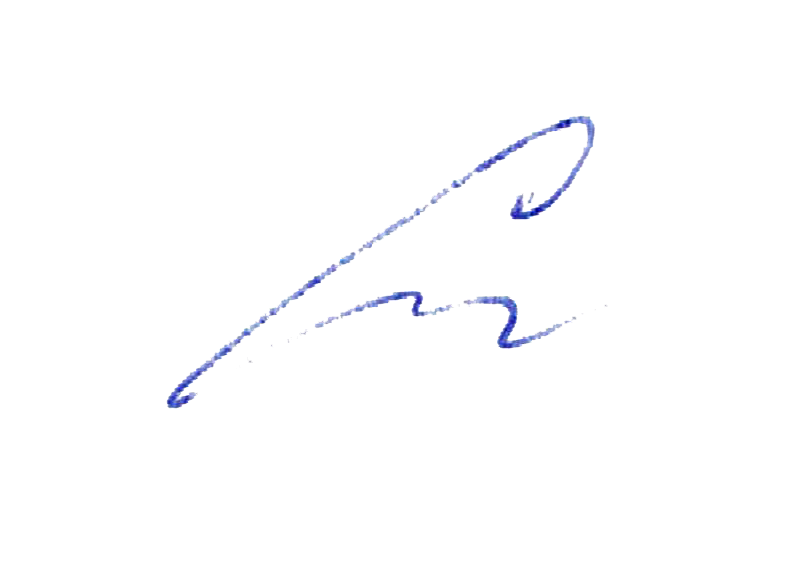 «31 » августа 2021г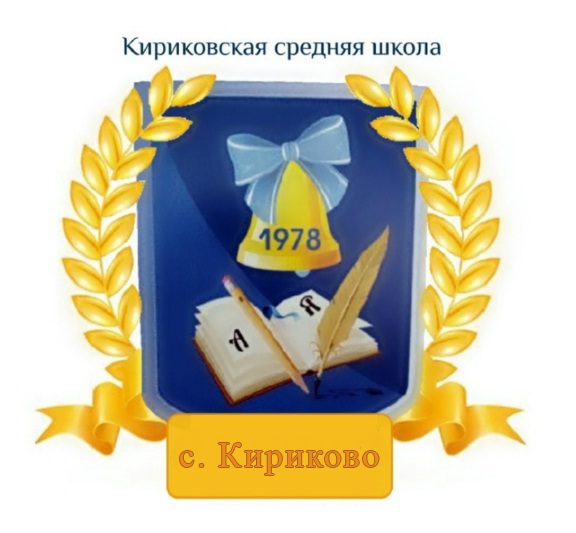 Утверждаю:Директор муниципального бюджетного образовательного учреждения «Кириковская средняя   школа» Ивченко О.В.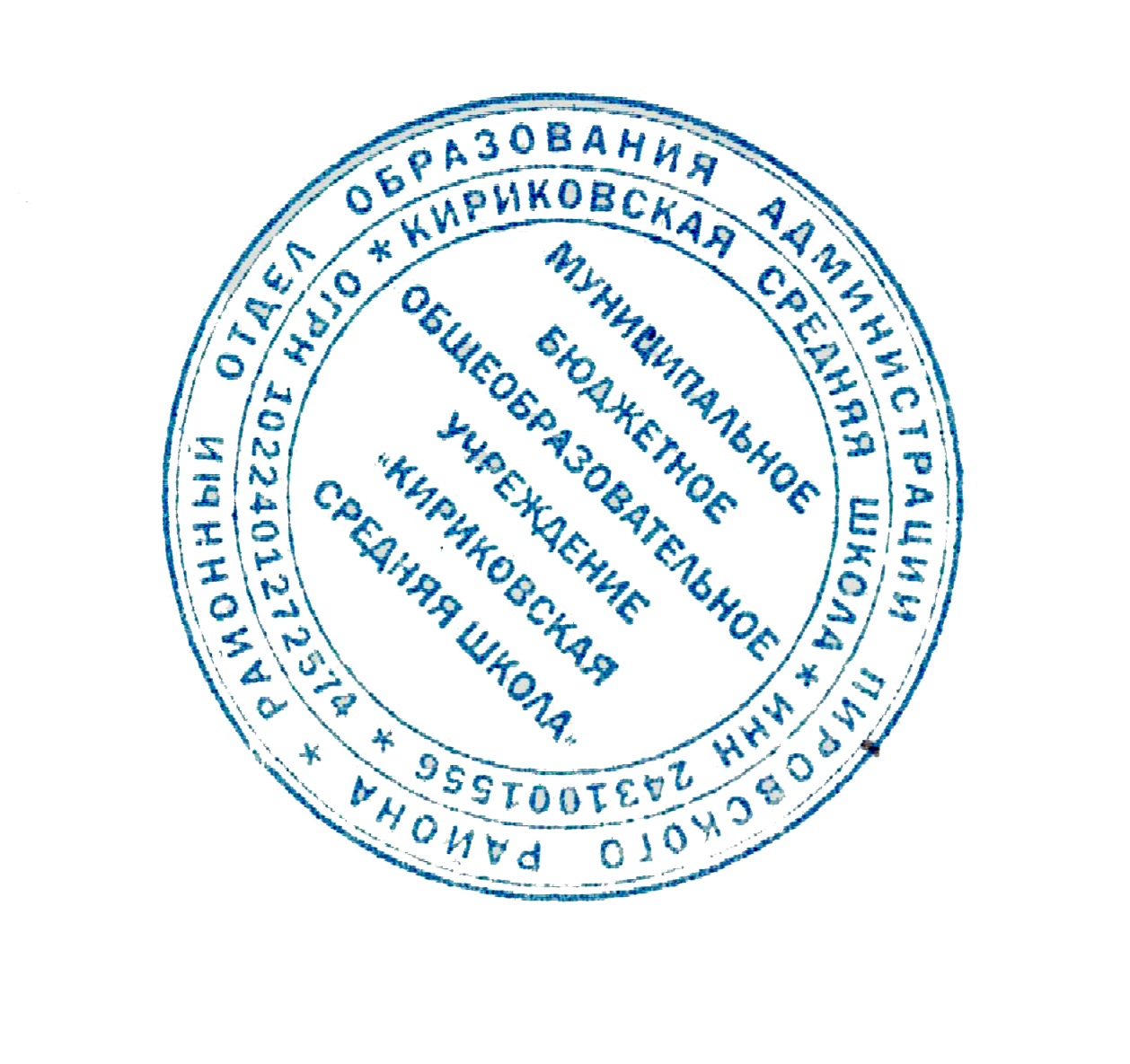 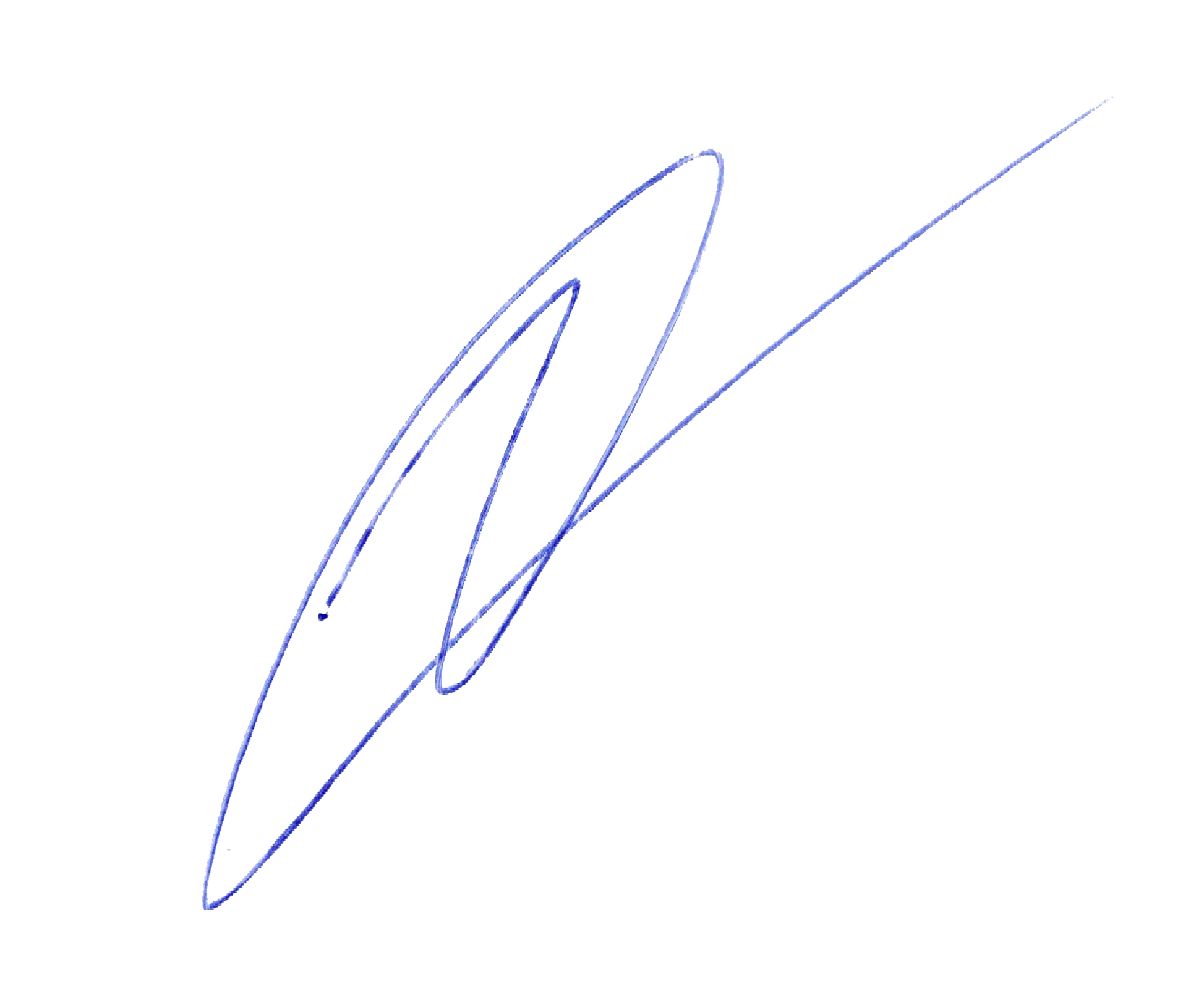 «31» августа 2021г№п\пТематический раздел1Фонетика и орфоэпия (7 часов)2Лексикология (27 часов)№п\пТемаКол -во часовДата1Что такое орфоэпия103.09.20212.Что такое фонография или звукопись110.0.20213.Звуки не буквы117.09.20214.Звучащая строка124.09.20215.Банты и шарфы101.10.20216.«Пигмалион» учит орфоэпии108.10.20217Кис- кис! Мяу! Или Кое-что о звукоподражаниях115.10.20218Имена вещей122.10.20219О словарях энциклопедических и лингвистических129.10.202110В царстве смыслов много дорог112.11.202111Как и почему появляются новые слова119.11.202112Многозначность слова126.11.202113Откуда катится каракатица О словарях, которые рассказывают об истории слова103.12.202114Об одном и том же разными словами110.12.202115Как возникают названия117.12.202116Слова-антиподы124.12.202117Фразеологические обороты114.01.202218Словари «чужих» слов121.01.202219Капитан и капуста128.01.202220«Он весь свободы торжество»104.02.202221Мы говорим его стихами111.02.202222Слова, придуманные писателями118.02.202223Слова уходящие и слова-новички125.02.202224Словарь языка Пушкина104.03.202225Смуглая Чернавка111.03.202226Паронимы или ошибкоопасные места118.03.202227Ошибка Колумба. «Ложные друзья переводчика»101.04.202228Какой словарь поможет избежать ошибок108.04.202229Словарь-грамотей115.04.202230Научная этимология122.04.202231Какие бывают имена129.04.202232Древнерусские имена106.05.202233Отчество и фамилия113.05.202234Надо ли останавливатьс1я перед зеброй120.05.202235Итоги года. По дорогам занимательной грамматики.127.05.2022